山东胜丰检测科技有限公司职业卫生技术服务工作信息公开表SF/JL-4201-22.02.09第   页 共   页项目名称胜利油田胜华实业有限责任公司胜华压驱107队职业病危害定期检测胜利油田胜华实业有限责任公司胜华压驱107队职业病危害定期检测胜利油田胜华实业有限责任公司胜华压驱107队职业病危害定期检测用人单位信息名称地址联系人用人单位信息胜利油田胜华实业有限责任公司胜华压驱107队山东省东营市东营区韩宪平技术服务项目组人员名单焦春源、刘天敏、王丹丹、刘新娃焦春源、刘天敏、王丹丹、刘新娃焦春源、刘天敏、王丹丹、刘新娃现场调查情况调查时间调查人用人单位陪同人现场调查情况2023.1.30王丹丹、焦春源韩宪平现场调查情况图像影像资料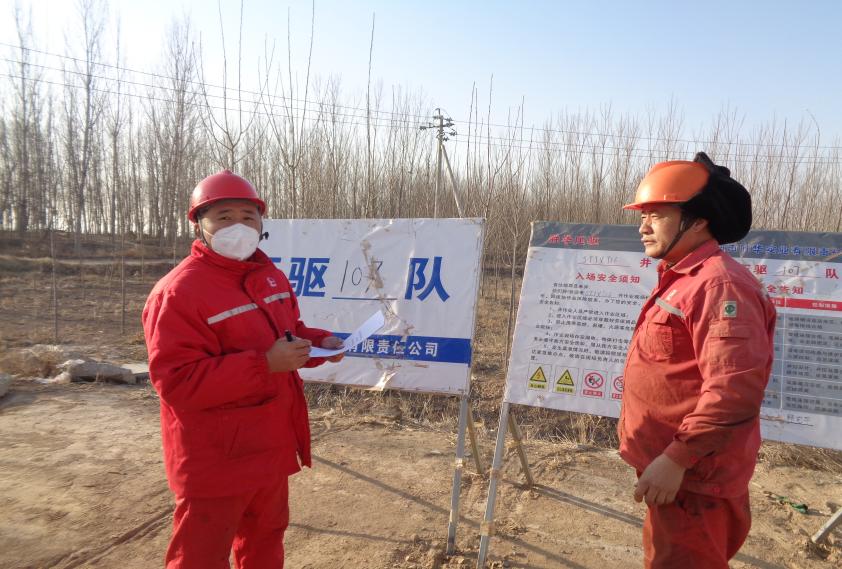 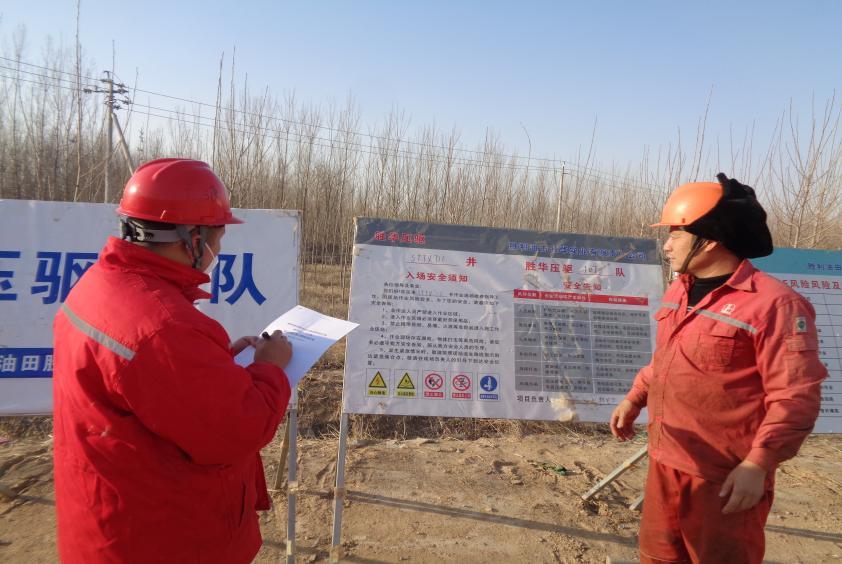 现场采样、现场检测情况采样、检测时间采样、检测人用人单位陪同人现场采样、现场检测情况2023.2.1王丹丹、焦春源韩宪平现场采样、现场检测情况图像影像资料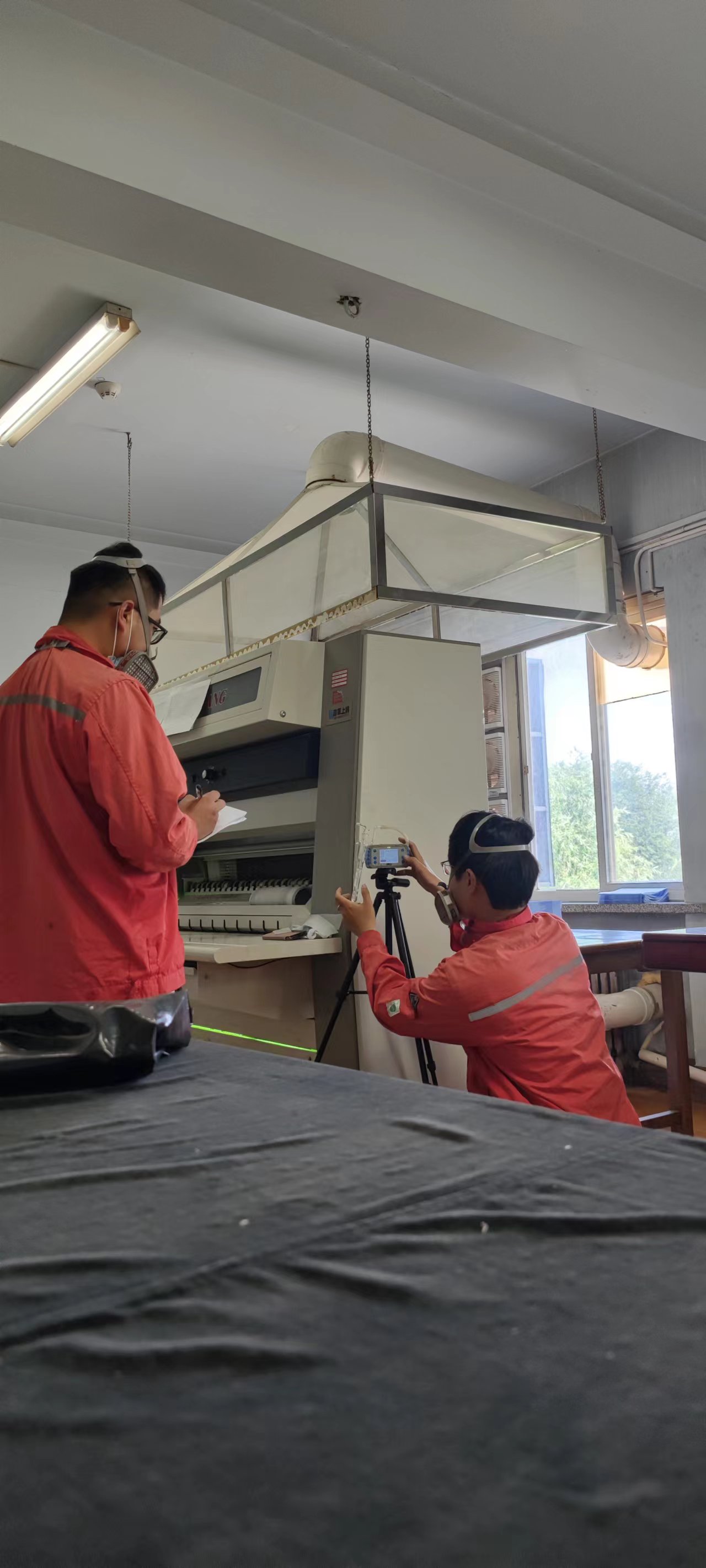 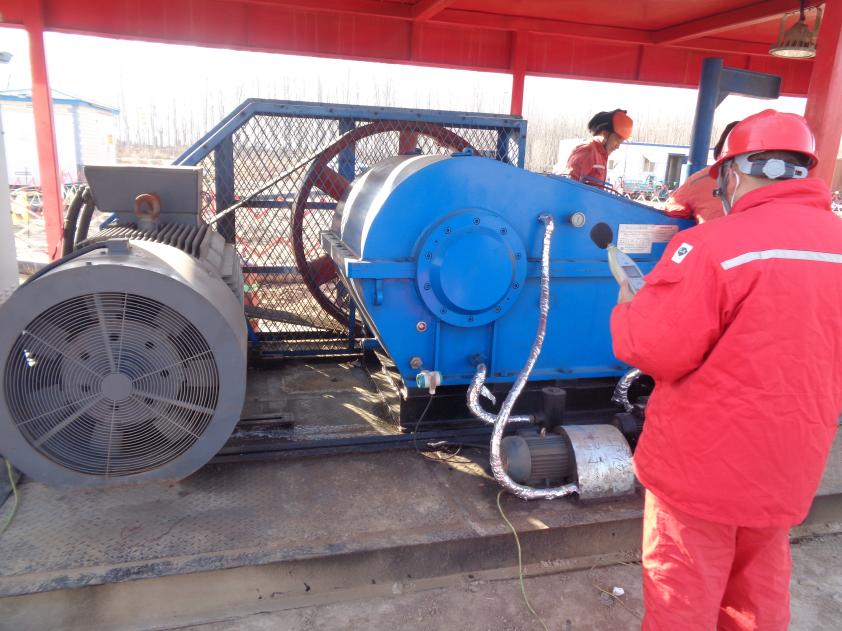 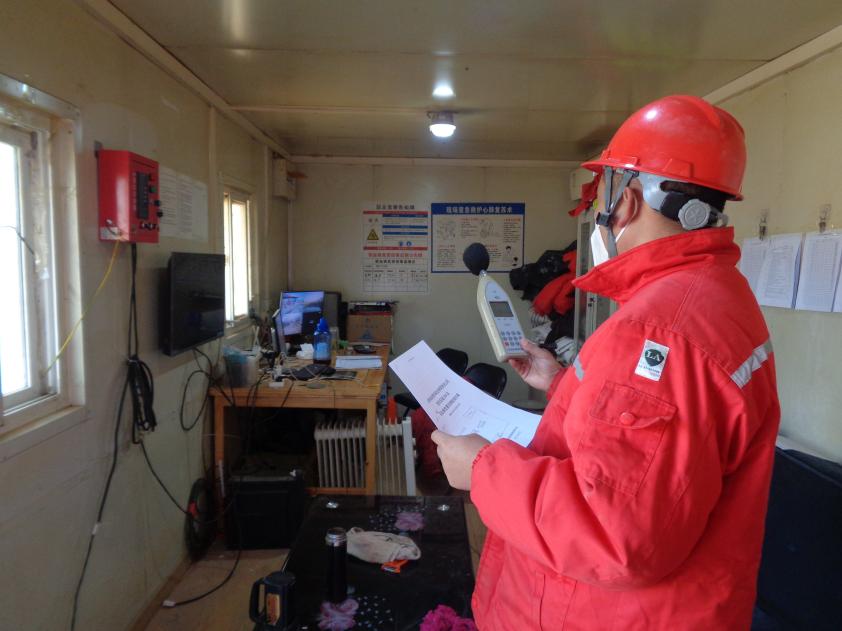 